四維高中111上適性學習社區教育資源均質化計畫「洄瀾博雅體驗、多樣職涯探索」實施活動課程一覽表活動時間及活動內容：如下表參加對象：國中9年級為主，8、7年級次之活動報到集合地點：四維高中。報名方式：網路報名(不可重複參加、額滿為止) ，截止時間2022/11/01(一)四維高中網站(http://www.swsh.hlc.edu.tw/)首頁「最新消息」搜尋本活動依程序報名。輸入網址(https://forms.gle/kYfD6M8gPLY3xDXn7))依程序填寫資料報名。活動報名QR碼：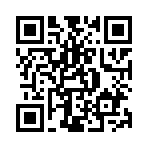 研習證明：請參加課程的同學，務必於上午8：00前準時報到；全程(2週)參與研習之學生經評量合格，發給8小時均質化研習証書。授課內容：請逕至四維高中網站查詢活動費用：全部免費，提供午餐。備註：請攜帶學生證及個人常用藥品，穿著輕便服裝，注意保暖。課程項目課程名稱(人數)活動日期、時間課程內容介紹課程實施地點聯絡人聯絡人電話備註一111-5-1-1日系采風營(30人)111.11.12(六)111.11.19(六)8:00~12:00(8小時)1.透過茶道、浴衣體驗以編織幸運小物課程，近一步了解日本文化。2.藉由相關活動介紹日本文化，激發學生學習日文專業語文學程興趣。本校感恩樓朱志騰03-8561455轉512應用日語學程二111-5-1-2穿越時空的對話(30人)111.11.12(六)111.11.19(六)8:00~12:00(8小時)透過與在地社區結合，讓學生能夠了解在地社區特色與差異，花蓮在地人文環境、地理特質及歷史脈絡，培育學生具有社會關懷的人文精神 本校孝親樓簡劭芳03-8561455轉121社會科